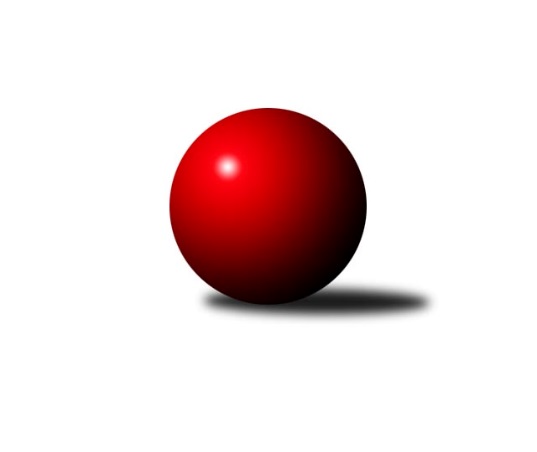 Č.6Ročník 2017/2018	11.11.2017Nejlepšího výkonu v tomto kole: 3224 dosáhlo družstvo: KK PSJ Jihlava2. KLZ B 2017/2018Výsledky 6. kolaSouhrnný přehled výsledků:KK PSJ Jihlava	- SK Baník Ratiškovice	7:1	3224:3100	16.0:8.0	11.11.KK Vyškov	- TJ Sokol Luhačovice	6:2	3211:3128	14.0:10.0	11.11.HKK Olomouc ˝B˝	- TJ ČKD Blansko˝B˝	5:3	3119:3090	12.0:11.0	11.11.KK Zábřeh	- KK Mor.Slávia Brno	4:3	3184:3176	12.0:12.0	11.11.Tabulka družstev:	1.	KK Zábřeh	6	6	0	0	37.0 : 10.0 	85.0 : 58.0 	 3176	12	2.	KK PSJ Jihlava	5	3	0	2	23.0 : 17.0 	64.0 : 54.0 	 3179	6	3.	TJ Sokol Husovice	5	3	0	2	20.0 : 20.0 	64.0 : 54.0 	 3194	6	4.	HKK Olomouc ˝B˝	5	3	0	2	20.0 : 20.0 	56.0 : 62.0 	 3132	6	5.	KK Vyškov	5	2	1	2	21.0 : 19.0 	64.0 : 56.0 	 3088	5	6.	KK Mor.Slávia Brno	6	2	1	3	23.0 : 24.0 	71.0 : 71.0 	 3160	5	7.	SK Baník Ratiškovice	5	1	2	2	16.0 : 24.0 	46.0 : 73.0 	 3125	4	8.	TJ ČKD Blansko˝B˝	5	1	0	4	15.0 : 25.0 	53.0 : 65.0 	 3062	2	9.	TJ Sokol Luhačovice	6	1	0	5	16.0 : 32.0 	66.0 : 76.0 	 3144	2Podrobné výsledky kola:	 KK PSJ Jihlava	3224	7:1	3100	SK Baník Ratiškovice	Šárka Vacková	135 	 121 	 129 	133	518 	 3:1 	 503 	 115	142 	 123	123	Martina Šupálková	Eva Rosendorfská	121 	 128 	 135 	145	529 	 3:1 	 504 	 132	116 	 126	130	Hana Beranová	Karolína Derahová	135 	 128 	 144 	128	535 	 3:1 	 487 	 153	104 	 114	116	Eliška Fialová	Simona Matulová	133 	 123 	 133 	145	534 	 2:2 	 543 	 146	118 	 136	143	Kristýna Košuličová	Martina Melcherová	129 	 132 	 141 	149	551 	 2:2 	 523 	 130	159 	 104	130	Dana Tomančáková	Jana Braunová	140 	 129 	 140 	148	557 	 3:1 	 540 	 135	133 	 127	145	Monika Niklovározhodčí: Nejlepší výkon utkání: 557 - Jana Braunová	 KK Vyškov	3211	6:2	3128	TJ Sokol Luhačovice	Tereza Vidlářová	129 	 119 	 115 	108	471 	 0:4 	 558 	 135	146 	 142	135	Lenka Menšíková	Lenka Wognitschová	142 	 122 	 139 	142	545 	 3:1 	 500 	 133	136 	 111	120	Hana Krajíčková	Elena Fürstenová	107 	 124 	 127 	144	502 	 1:3 	 572 	 141	157 	 135	139	Ludmila Pančochová	Pavla Fialová	149 	 130 	 149 	126	554 	 4:0 	 498 	 124	120 	 132	122	Andrea Katriňáková	Monika Anderová	136 	 156 	 146 	132	570 	 3:1 	 512 	 105	117 	 163	127	Hana Konečná	Jana Vejmolová	155 	 132 	 142 	140	569 	 3:1 	 488 	 121	135 	 115	117	Helena Konečnározhodčí: Nejlepší výkon utkání: 572 - Ludmila Pančochová	 HKK Olomouc ˝B˝	3119	5:3	3090	TJ ČKD Blansko˝B˝	Denisa Hamplová	146 	 120 	 131 	115	512 	 1:3 	 514 	 135	127 	 133	119	Zita Řehůřková	Hana Malíšková	125 	 135 	 143 	136	539 	 4:0 	 478 	 111	126 	 136	105	Ivana Hrouzová	Lenka Pouchlá	152 	 116 	 127 	149	544 	 3:1 	 503 	 125	142 	 110	126	Dana Musilová	Šárka Tögelová	129 	 120 	 105 	126	480 	 0.5:3.5 	 534 	 129	124 	 137	144	Naděžda Musilová	Silvie Vaňková	153 	 131 	 139 	122	545 	 2:2 	 532 	 133	135 	 130	134	Soňa Daňková	Jaroslava Havranová	128 	 123 	 131 	117	499 	 2:2 	 529 	 114	149 	 129	137	Šárka Palkovározhodčí: Nejlepší výkon utkání: 545 - Silvie Vaňková	 KK Zábřeh	3184	4:3	3176	KK Mor.Slávia Brno	Kamila Chládková	124 	 126 	 116 	140	506 	 2:2 	 512 	 119	129 	 143	121	Pavlína Březinová	Olga Ollingerová	134 	 133 	 142 	125	534 	 2:2 	 537 	 132	143 	 125	137	Lenka Kričinská	Dana Wiedermannová	143 	 142 	 147 	141	573 	 3:1 	 534 	 131	153 	 130	120	Jitka Žáčková	Romana Švubová	142 	 136 	 125 	123	526 	 2:2 	 515 	 131	145 	 133	106	Veronika Štáblová	Lenka Kubová	141 	 132 	 129 	123	525 	 2:2 	 525 	 114	146 	 123	142	Martina Dosedlová	Lenka Horňáková	130 	 122 	 140 	128	520 	 1:3 	 553 	 128	126 	 158	141	Romana Sedlářovározhodčí: Nejlepší výkon utkání: 573 - Dana WiedermannováPořadí jednotlivců:	jméno hráče	družstvo	celkem	plné	dorážka	chyby	poměr kuž.	Maximum	1.	Jana Braunová 	KK PSJ Jihlava	574.38	381.1	193.3	2.1	4/4	(618)	2.	Eliška Kubáčková 	TJ Sokol Husovice	566.13	367.5	198.6	2.3	4/4	(605)	3.	Jana Vejmolová 	KK Vyškov	557.33	371.6	185.8	2.7	3/3	(573)	4.	Silvie Vaňková 	HKK Olomouc ˝B˝	550.44	367.8	182.7	2.2	3/3	(565)	5.	Jitka Killarová 	KK Zábřeh	548.50	364.0	184.5	3.3	4/4	(575)	6.	Lucie Kelpenčevová 	TJ Sokol Husovice	547.38	360.0	187.4	3.9	4/4	(582)	7.	Lenka Menšíková 	TJ Sokol Luhačovice	541.50	359.8	181.8	7.3	4/4	(558)	8.	Ludmila Pančochová 	TJ Sokol Luhačovice	538.00	365.4	172.6	5.3	4/4	(572)	9.	Romana Sedlářová 	KK Mor.Slávia Brno	536.92	363.5	173.4	4.2	4/4	(569)	10.	Lenka Horňáková 	KK Zábřeh	536.50	351.6	184.9	6.0	4/4	(571)	11.	Monika Anderová 	KK Vyškov	534.83	365.8	169.0	9.7	2/3	(570)	12.	Dana Tomančáková 	SK Baník Ratiškovice	534.63	361.8	172.9	7.9	4/4	(574)	13.	Hana Malíšková 	HKK Olomouc ˝B˝	534.44	354.0	180.4	5.3	3/3	(562)	14.	Martina Dosedlová 	KK Mor.Slávia Brno	534.25	355.3	178.9	5.9	4/4	(559)	15.	Soňa Daňková 	TJ ČKD Blansko˝B˝	533.50	359.8	173.7	3.7	3/3	(560)	16.	Anna Mašláňová 	TJ Sokol Husovice	533.00	366.5	166.5	2.7	3/4	(546)	17.	Lenka Pouchlá 	HKK Olomouc ˝B˝	532.89	352.8	180.1	4.2	3/3	(569)	18.	Romana Švubová 	KK Zábřeh	529.58	350.2	179.4	5.8	4/4	(553)	19.	Monika Niklová 	SK Baník Ratiškovice	529.50	368.0	161.5	8.1	4/4	(552)	20.	Šárka Dvořáková 	KK PSJ Jihlava	529.33	359.0	170.3	5.0	3/4	(543)	21.	Ivana Pitronová 	TJ Sokol Husovice	528.83	352.2	176.7	5.5	3/4	(554)	22.	Eva Rosendorfská 	KK PSJ Jihlava	528.50	356.0	172.5	4.3	4/4	(571)	23.	Šárka Nováková 	TJ Sokol Luhačovice	528.44	354.4	174.0	5.1	3/4	(568)	24.	Pavla Fialová 	KK Vyškov	528.44	362.0	166.4	5.1	3/3	(567)	25.	Naděžda Musilová 	TJ ČKD Blansko˝B˝	526.00	360.9	165.1	6.3	3/3	(566)	26.	Markéta Gabrhelová 	TJ Sokol Husovice	524.88	364.8	160.1	9.4	4/4	(557)	27.	Hana Beranová 	SK Baník Ratiškovice	523.75	362.3	161.5	5.1	4/4	(545)	28.	Šárka Palková 	TJ ČKD Blansko˝B˝	523.67	359.0	164.7	7.3	3/3	(542)	29.	Lenka Kubová 	KK Zábřeh	523.00	356.8	166.2	6.0	4/4	(545)	30.	Kamila Chládková 	KK Zábřeh	522.92	359.6	163.3	5.6	4/4	(557)	31.	Martina Šupálková 	SK Baník Ratiškovice	521.75	359.6	162.1	8.5	4/4	(571)	32.	Pavlína Březinová 	KK Mor.Slávia Brno	521.38	355.1	166.3	5.9	4/4	(563)	33.	Jitka Žáčková 	KK Mor.Slávia Brno	520.08	350.5	169.6	6.0	4/4	(539)	34.	Hana Krajíčková 	TJ Sokol Luhačovice	519.50	360.2	159.3	5.2	3/4	(553)	35.	Dana Wiedermannová 	KK Zábřeh	519.25	353.3	166.0	8.2	4/4	(573)	36.	Kristýna Košuličová 	SK Baník Ratiškovice	518.00	354.8	163.3	7.5	4/4	(544)	37.	Monika Hubíková 	TJ Sokol Luhačovice	517.67	361.0	156.7	7.8	3/4	(545)	38.	Zdenka Svobodová 	TJ Sokol Luhačovice	517.11	349.8	167.3	7.6	3/4	(544)	39.	Simona Matulová 	KK PSJ Jihlava	517.00	363.0	154.0	9.3	3/4	(534)	40.	Karolína Derahová 	KK PSJ Jihlava	516.33	357.0	159.3	10.7	3/4	(551)	41.	Lenka Kričinská 	KK Mor.Slávia Brno	514.38	356.4	158.0	7.5	4/4	(537)	42.	Andrea Katriňáková 	TJ Sokol Luhačovice	514.00	360.7	153.3	10.0	3/4	(574)	43.	Lenka Wognitschová 	KK Vyškov	512.44	355.3	157.1	7.9	3/3	(545)	44.	Jaroslava Havranová 	HKK Olomouc ˝B˝	510.67	346.2	164.4	3.1	3/3	(543)	45.	Katrin Valuchová 	TJ Sokol Husovice	509.33	351.3	158.0	11.0	3/4	(541)	46.	Šárka Vacková 	KK PSJ Jihlava	507.33	360.3	147.0	10.7	3/4	(535)	47.	Monika Wajsarová 	TJ Sokol Husovice	502.33	354.8	147.5	6.8	3/4	(549)	48.	Denisa Hamplová 	HKK Olomouc ˝B˝	501.33	337.7	163.7	7.7	3/3	(512)	49.	Šárka Tögelová 	HKK Olomouc ˝B˝	500.56	337.8	162.8	11.2	3/3	(549)	50.	Dana Musilová 	TJ ČKD Blansko˝B˝	497.11	346.1	151.0	8.7	3/3	(536)	51.	Elena Fürstenová 	KK Vyškov	496.67	342.7	154.0	10.7	3/3	(526)	52.	Eliška Petrů 	TJ ČKD Blansko˝B˝	494.33	337.5	156.8	8.5	2/3	(542)	53.	Ivana Hrouzová 	TJ ČKD Blansko˝B˝	489.00	345.3	143.7	8.3	3/3	(540)	54.	Tereza Vidlářová 	KK Vyškov	477.11	331.0	146.1	10.4	3/3	(496)		Monika Rusňáková 	KK Mor.Slávia Brno	562.17	371.8	190.3	5.8	2/4	(585)		Martina Melcherová 	KK PSJ Jihlava	539.50	364.0	175.5	3.5	2/4	(551)		Olga Ollingerová 	KK Zábřeh	534.00	367.0	167.0	5.0	1/4	(534)		Lenka Kalová  st.	TJ ČKD Blansko˝B˝	525.50	340.5	185.0	4.0	1/3	(527)		Marie Chmelíková 	HKK Olomouc ˝B˝	525.00	348.0	177.0	13.0	1/3	(525)		Jana Macková 	SK Baník Ratiškovice	521.00	355.0	166.0	9.0	2/4	(536)		Michaela Žáčková 	KK PSJ Jihlava	521.00	368.5	152.5	13.0	2/4	(521)		Petra Dočkalová 	KK PSJ Jihlava	518.50	359.5	159.0	3.5	2/4	(521)		Veronika Štáblová 	KK Mor.Slávia Brno	515.00	356.0	159.0	5.0	1/4	(515)		Zita Řehůřková 	TJ ČKD Blansko˝B˝	514.00	353.0	161.0	11.0	1/3	(514)		Natálie Součková 	TJ ČKD Blansko˝B˝	508.00	357.0	151.0	9.0	1/3	(508)		Hana Konečná 	TJ Sokol Luhačovice	502.50	356.5	146.0	8.5	2/4	(512)		Ilona Olšáková 	KK Mor.Slávia Brno	501.00	332.5	168.5	7.5	2/4	(506)		Sára Zálešáková 	SK Baník Ratiškovice	495.00	343.0	152.0	4.0	1/4	(495)		Helena Konečná 	TJ Sokol Luhačovice	488.00	329.0	159.0	10.0	1/4	(488)		Eliška Fialová 	SK Baník Ratiškovice	487.00	356.0	131.0	11.0	1/4	(487)		Tereza Hykšová 	SK Baník Ratiškovice	481.00	333.0	148.0	14.0	1/4	(481)		Jana Nytrová 	KK Vyškov	478.00	323.0	155.0	10.0	1/3	(478)Sportovně technické informace:Starty náhradníků:registrační číslo	jméno a příjmení 	datum startu 	družstvo	číslo startu
Hráči dopsaní na soupisku:registrační číslo	jméno a příjmení 	datum startu 	družstvo	Program dalšího kola:7. kolo18.11.2017	so	10:00	TJ Sokol Luhačovice - KK Mor.Slávia Brno	18.11.2017	so	12:45	TJ ČKD Blansko˝B˝ - TJ Sokol Husovice	18.11.2017	so	13:30	KK Vyškov - KK PSJ Jihlava	18.11.2017	so	14:00	SK Baník Ratiškovice - HKK Olomouc ˝B˝	Nejlepší šestka kola - absolutněNejlepší šestka kola - absolutněNejlepší šestka kola - absolutněNejlepší šestka kola - absolutněNejlepší šestka kola - dle průměru kuželenNejlepší šestka kola - dle průměru kuželenNejlepší šestka kola - dle průměru kuželenNejlepší šestka kola - dle průměru kuželenNejlepší šestka kola - dle průměru kuželenPočetJménoNázev týmuVýkonPočetJménoNázev týmuPrůměr (%)Výkon1xDana WiedermannováZábřeh5731xLudmila PančochováLuhačovice109.115721xLudmila PančochováLuhačovice5721xMonika AnderováVyškov A108.725702xMonika AnderováVyškov A5702xDana WiedermannováZábřeh108.645733xJana VejmolováVyškov A5693xJana VejmolováVyškov A108.535692xLenka MenšíkováLuhačovice5584xJana BraunováJihlava107.115574xJana BraunováJihlava5572xLenka MenšíkováLuhačovice106.44558